Prof. Dr. Mohamed Ellouze, https://www.researchgate.net/profile/Mohamed_EllouzeEducationResearch ExperienceStatisticsAwards & GrantsSkills & ActivitiesBook ChaptersMohamed Ellouze: Cours mécanique du point et du fluide. COURS DE MÉCANIQUE DU POINT ET MÉCANIQUE DES FLUIDES, 09/2018; Mohamed Ellouze: Ferromagnetism in lacunar (Pr, Sr)MnO3 perovskite manganites. Theoretical and Experimental Studies of Magnetic Materials Including Rare-Earth Nitrides, Semimagnetic Semiconductors, Perovskites Manganites and Metallic Multilayers and Films, 09/2008: pages 35 – 70; Transworld Research Network, 37/661 (2), Fort P.O., Trivandrum-695 023, Kerala, India.., ISBN: 978-81-7895-365-6Mohamed Ellouze: Habilitation Universitaire 2003. Habilitation Universitaire, 06/2003: pages 150; Journal PublicationsDipti Parmar, Preksha Dhruv, Sher Singh Meena, Srikanti Kavita, Charanjeet Singh, Mohamed Ellouze, Rajshree B Jotania: Effect of Copper Substitution on Structural, Magnetic and Dielectric Properties of M-type PbCuxFe12-xO19 Hexaferrites. Journal of Electronic Materials 03/2020;Gmar Essalah, G. Kadim, A. Jabar, R. Masrour, Mohamed Ellouze, Hajer Guermazi, Samir Guermazi: Structural, optical, photoluminescence properties and Ab initio calculations of new Zn2SiO4/ZnO composite for white light emitting diodes. Ceramics International 02/2020;, DOI:10.1016/j.ceramint.2020.02.031Manel Missaoui, Sandrine Coste, Maud Barré, Anthony Rousseau, Yaovi Gagou, Mohamed Ellouze, Nirina Randrianantoandro: Investigation of Polyol Process for the Synthesis of Highly Pure BiFeO3 Ovoid-Like Shape Nanostructured Powders. Nanomaterials 12/2019; 10(1)., DOI:10.3390/nano10010026R. Masrour, A. Jabar, M. S. Ben Kraiem, M. Ellouze, Nirina Randrianantoandro, S. Labidi: Experimental and Monte Carlo simulation studies of the magnetocaloric effect in R2Fe17 (R = Nd and Gd) compounds. Indian Journal of Physics 11/2019;, DOI:10.1007/s12648-019-01615-3S. Kadri, S. Labidi, R. Masrour, A. Jabar, M. Labidi, M. Ellouze: Investigation of total and partial magnetic moments of Mn 2 NiAl with pressure at a several temperatures. Phase Transitions 06/2019; 92(8):1-8., DOI:10.1080/01411594.2019.1632846K. Klaa, S. Labidi, R. Masrour, A. Jabar, M. Labidi, A. Amara, A. Drici, E. K. Hlil, M. Ellouze: Structural, electronic, magnetic and thermodynamic properties of Ni 1− x Ti x O alloys an ab initio calculation and Monte Carlo study. Phase Transitions 01/2018;, DOI:10.1080/01411594.2017.1422502R. Masrour, A. Jabar, H. Khlif, F. Ben Jemaa, M. Ellouze, E.K. Hlil: Experiment, mean field theory and Monte Carlo simulations of the magnetocaloric effect in La 0.67 Ba 0.22 Sr 0.11 MnO 3 compound. K. Snini, F. Ben Jemaa, M. Ellouze, E.K. Hlil: Structural, magnetic and magnetocaloric investigations in Pr 0.67 Ba 0.22 Sr 0.11 Mn 1-x Fe x O 3 (0 ≤ x ≤ 0.15) manganite oxide. Journal of Alloys and Compounds 12/2017; 739., DOI:10.1016/j.jallcom.2017.12.309A G Gamzatov, · K Sh, Khizriev, · A M Aliev, · Z Khurshilova, · M Ellouze, · F Jemma: Critical Behavior of the Specific Heat of Pr 0.6 Sr 0.4 Mn 1−x Fe x O 3 Manganites. Khaled Snini, H. Rahmouni, F. Ben Jemaa, M.Ellouze, K. Khirouni: Investigation of structural, electrical and dielctrical properties of Pr0.67Ba0.22Sr0.11Mn1-xFexO3 (0≤x≤ 0.2) perovskite. Journal of Materials Science Materials in Electronics 11/2017;, DOI:10.1007/s10854-017-8182-xR. Masrour, A. Jabar, F. Ben Jemaa, M. Ellouze, E.K. Hlil: Experiment, mean field theory and Monte Carlo simulations of the magnetocaloric effect in La0.67Ba0.22Sr0.11MnO3 compound. Solid State Communications 10/2017; 268., DOI:10.1016/j.ssc.2017.10.003A.S. Erchidi Elyacoubi, R. Masrour, A. Jabara, M. Ellouze, E.K. Hlil: Magnetic properties and magnetocaloric effect in double Sr 2 FeMoO 6 perovskites. Materials Research Bulletin 10/2017; 99., DOI:10.1016/j.materresbull.2017.10.037Dorra Turki, Zafar Ghouri, Saeed Al-Meer, Khaled Elsaid, M. Ahmad, Ahmed Easa, Gyorgy Remenyi, Sami Mahmood, El Kebir Hlil, Mohamed Ellouze, Foued Elhalouani: Critical Behavior of La0.8Ca0.2Mn1−xCoxO3 Perovskite (0.1 ≤ x ≤ 0.3). 09/2017; 3(3):28., DOI:10.3390/magnetochemistry3030028D. Turki, Zafar Khan ghouri, Saeed Al-Meer, Khaled Elsaid, M. I. Ahmad, Ahmed Easa, M. Ellouze, E. K. Hlil: Synthesis and Physicochemical Studies of Perovskite Manganite La0.8Ca0.2Nn1−xCoxO3 (0 ≤ x ≤ 0.3). Journal of Magnetics 09/2017; 22(3):353-359., DOI:10.4283/JMAG.2017.22.3.353A.G. Gamzatov, A.B. Batdalov, A.M. Aliev, Z. Khurshilova, M. Ellouze, F.B. Jemma: Specific heat, thermal diffusion, thermal conductivity and magnetocaloric effect in Pr 0.6 Sr 0.4 Mn 1-x Fe x O 3 manganites. Journal of Magnetism and Magnetic Materials 07/2017; 443., DOI:10.1016/j.jmmm.2017.07.088A.G. Gamzatov, K. Sh. Khizriev, A.M. Aliev, Z. Khurshilova, M. Ellouze, F. Jemma: Critical Behavior of the Specific Heat of Pr0.6Sr0.4Mn1−xFexO3 Manganites. Journal of Superconductivity and Novel Magnetism 06/2017;, DOI:10.1007/s10948-017-4193-3D Turki, Zafar Khan Ghouri, Saeed Al-Meer, Khaled Elsaid, MI Ahmad, Ahmed Easa, M Ellouze, EK Hlil: Synthesis and Physicochemical Studies of Perovskite Manganite La0. 8Ca0. 2Nn1− xCoxO3 (0≤ x≤ 0.3). А.Г. Гамзатов, А.Б. Батдалов, А.М. Алиев, M. Ellouze, F. Jemma: Теплоемкость и магнитокалорический эффект в манганитах Pr-=SUB=-0.6-=/SUB=-Sr-=SUB=-0.4-=/SUB=-Mn-=SUB=-1-x-=/SUB=-Fe-=SUB=-x-=/SUB=-O-=SUB=-3-=/SUB=-. 01/2017; 59(10):2066., DOI:10.21883/FTT.2017.10.44982.089S. Zouari, E.K. Hlil, M. L.kahn, M. Ellouze, F. Elhalouani: A Comparative Study of the Structural, Magnetic and Magnetocaloric Properties in Pr0.6La0.1M0.3MnO3 Manganites (M = Ca, Ba and Mg). DOI:10.12816/0043928D. Turki, G. Remenyi, S.H. Mahmood, E.K. Hlil, M. Ellouze, F. Halouani: Magnetic contributions to the specific heat of La 0.8 Ca 0.2 Mn 1-x Co x O 3 perovskite. D. Turki, G. Remenyi, S.H. Mahmood, E.K. Hlil, M. Ellouze, F. Halouani: Magnetic contributions to the specific heat of La0.8Ca0.2Mn1-xCoxO3 perovskite. Materials Research Bulletin 08/2016; 84., DOI:10.1016/j.materresbull.2016.08.018Abir Nasri, E.K. Hlil, A.F. Lehlooh, M.Elouze, F.Elhalouani: Study of magnetic transition and magnetic entropy changes of Pr0.6Sr0.4MnO3 and Pr0.6Sr0.4Mn0.9Fe0.1O3 compounds. European Physical Journal Plus 04/2016; 131(4)., DOI:10.1140/epjp/i2016-16110-ySana (S. Zouari, M.L.Kahn, M. Ellouze, F. Elhalouani: Effect of iron substitution on the physico-chemical properties of Pr0.6La0.1Ba0.3Mn1-xFexO3 manganites (with 0 ≤ x ≤ 0.3). European Physical Journal Plus 08/2015; 130(8):177., DOI:10.1140/epjp/i2015-15177-2Kh. Sbissi, M. L. Kahn, M. Ellouze, F. Elhalouani: Magnetic and Magnetocaloric Properties of Pr0.8Bi0.2Fe x Mn1−x O3 Compounds with 0 ≤ x ≤ 0.3. Journal of Superconductivity and Novel Magnetism 08/2015; 28(10)., DOI:10.1007/s10948-015-3181-8D. Fatnassi, Kheiria Sbissi, E. K. Hlil, M. Ellouze, J. L. Rehspringer, F. Elhalouani: Magnetic and magnetocaloric properties of nano-sized La0.8Ca0.2Mn1−x Fe x O3 manganites prepared by sol–gel method. 07/2015; 5(4)., DOI:10.1007/s40097-015-0169-7K. Sbissi, V. Collière, M. L. Kahn, E. K. Hlil, M. Ellouze, F. Elhalouani: Fe doping effects on the structural, magnetic, and magnetocaloric properties of nano-sized Pr0.6Bi0.4Mn1−x Fe x O3 (0.1 ≤ x ≤ 0.3) manganites. 06/2015; 5(3)., DOI:10.1007/s40097-015-0163-0R. Cherif, E.K. Hlil, M. Ellouze, F. Elhalouani, S. Obbade: Critical phenomena in La0.6Pr0.1Sr0.3MnO3 perovskite manganese oxide. Journal of Solid State Chemistry 05/2015;, DOI:10.1016/j.jssc.2015.04.039F. Ben Jemaa, S. H. Mahmood, M. Ellouze, E. K. Hlil, F. Halouani: Critical behavior and change in universality of La0.67Ba0.22Sr0.11Mn1−x Co x O3 manganites. Journal of Materials Science Materials in Electronics 04/2015; 26(7)., DOI:10.1007/s10854-015-3085-1D. Fatnassi, J. L. Rehspringer, E. K. Hlil, D. Niznansky, M. Ellouze, F. Elhalouani: Structural and Magnetic Properties of Nanosized La0.8Ca0.2Mn1−xFexO3 Particles (0 ≤ x ≤ 0.2) Prepared by Sol–Gel Method. Journal of Superconductivity and Novel Magnetism 03/2015; 28(8)., DOI:10.1007/s10948-015-3030-9F. Ben Jemaa, S.H. Mahmood, M. Ellouze, E.K. Hlil, F. Halouani: Structural, magnetic, magnetocaloric, and critical behavior of selected Ti-doped manganites. Ceramics International 03/2015; 41(6)., DOI:10.1016/j.ceramint.2015.03.039Mohamed Ellouze: Structural and Magnetic Properties of Nanosized La0.8Ca0.2Mn1−xFexO3 Particles (0 ≤ x ≤ 0.2) Prepared by Sol–Gel Method. Journal of Superconductivity and Novel Magnetism 03/2015;K. Sbissi, M. L. Kahn, M. Ellouze, E. K. Hlil, F. Elhalouani: The Magnetic and Magnetocaloric Properties of Pr1−x Bi x MnO3 (x = 0.2 and 0.4) Manganites. Journal of Superconductivity and Novel Magnetism 02/2015; 28(5)., DOI:10.1007/s10948-015-2985-xF. Ben Jemaa, S. Mahmood, M. Ellouze, E. K. Hlil, F. Halouani: Structural, magnetic, and magnetocaloric studies of La0.67Ba0.22Sr0.11Mn1−x Co x O3 manganites. Journal of Materials Science 01/2015; 50(2)., DOI:10.1007/s10853-014-8621-5D. Turki, R. Cherif, E. K. Hlil, M. Ellouze, F. Elhalouani: The effect of Co doping on structural, magnetic and magnetocaloric properties of La 0.8 Ca 0.2 Mn 1-x Co x O 3 perovskites (0 ≤ x ≤ 0.3). R. Masrour, M. Hamedoun, A. Benyoussef, O. Mounkachi, H. El Moussaoui, Abir Nasri, E.K. Hlil, M. Ellouze, F. Elhalouani, M. Khlifi, M. Wali, E. Dhari: Corrigendum to “Structural, magnetic and electrical properties of self-doped La0.8Na0.2_x□xMnO3 manganites” [Physica B 449 (2014) 36–41]. F. Ben Jemaa, S. H. Mahmood, M. Ellouze, E. K. Hlil, F. Halouani: Critical behavior in Fe-doped manganites La0.67Ba0.22Sr0.11Mn1−x Fe x O3 (0 ≤ x ≤ 0.2). Journal of Materials Science 10/2014; 49(20)., DOI:10.1007/s10853-014-8390-1F. Ben Jemaa, S. Mahmood, M. Ellouze, E.K. Hlil, F. Halouani, I. Bsoul, M. Awawdeh: Structural, magnetic and magnetocaloric properties of La0.67Ba0.22Sr0.11Mn1-xFexO3 nanopowders. Solid State Sciences 09/2014; 37., DOI:10.1016/j.solidstatesciences.2014.09.004D. Turki, R. Cherif, E. K. Hlil, M. Ellouze, F. Elhalouani: The effect of Co doping on structural, magnetic and magnetocaloric properties of La0.8Ca0.2Mn1-xCoxO3 perovskites (0 ≤x≤0.3). International Journal of Modern Physics B 09/2014; 28(32)., DOI:10.1142/S0217979214502300Rim Cherif, E. K. Hlil, M. Ellouze, F. Elhalouani, S. Obbade: Study of magnetic and magnetocaloric properties of La0.6Pr0.1Ba0.3MnO3 and La0.6Pr0.1Ba0.3Mn0.9Fe0.1O3 perovskite-type manganese oxides. Journal of Materials Science 08/2014; 49(24):8244.R. Cherif, E. K. Hlil, M. Ellouze, F. Elhalouani, S. Obbade: Study of magnetic and magnetocaloric properties of La0.6Pr0.1Ba0.3MnO3 and La0.6Pr0.1Ba0.3Mn0.9Fe0.1O3 perovskite-type manganese oxides. Journal of Materials Science 08/2014; 49(24)., DOI:10.1007/s10853-014-8533-4Abir Nasri, S.Zouari, M. Ellouze, E.K Hlil, F.Elhalouani: X-ray diffraction, magnetic and magnetocaloric properties of La0.6Ca0.4Mn1-xFexO3 (0 ≤ x ≤ 0.3) manganites prepared by Sol-Gel method. European Physical Journal Plus 08/2014; 129(8)., DOI:10.1140/epjp/i2014-14180-5Abir Nasri, E. K. Hlil, M. Ellouze, F. Elhalouani: Critical Behavior in the La0.6Ca0.4MnO3 Perovskite Manganite. Journal of Superconductivity and Novel Magnetism 08/2014; 27(12)., DOI:10.1007/s10948-014-2662-5R. Cherif, E.K. Hlil, M. Ellouze, F. Elhalouani, S. Obbade: Magnetic and magnetocaloric properties of La0.6Pr0.1Sr0.3Mn1−xFexO3 (0≤x≤0.3) manganites. Journal of Solid State Chemistry 07/2014; 215:271., DOI:10.1016/j.jssc.2014.04.004S. Zouari, A. Nasri, M. Ellouze, E. K. Hlil, F. Elhalouani: Effect of Fe Substitution on the Structural, Magnetic and Magnetocaloric Properties of Pr0.6La0.1Mg0.3Mn1−x Fe x O3 (0≤x≤0.3) Perovskite Manganites Prepared by Sol Gel Method. Journal of Superconductivity and Novel Magnetism 06/2014; 27:1437.R. Cherif, S. Zouari, M. Ellouze, E. K. Hlil, F. Elhalouani: Structural, magnetic and magnetocaloric properties of La0.7Sr0.3MnO3 manganite oxide prepared by the ball milling method. European Physical Journal Plus 05/2014; 129:83.R. Cherif, S. Zouari, M. Ellouze, E. K. Hlil, F. Elhalouani: Structural, magnetic and magnetocaloric properties of La0.7Sr0.3MnO3 manganite oxide prepared by the ball milling method. European Physical Journal Plus 05/2014; 120(5)., DOI:10.1140/epjp/i2014-14083-5Mohamed Ellouze: Structural, magnetic, and magnetocaloric studies of La0.67Ba0.22Sr0.11Mn12xCoxO3 manganites. Journal of Materials Science 01/2014;S. Zouari, M. Ellouze, E.K. Hlil, F. Elhalouani, M. Sajieddine: Structural, morphologic and magnetic properties of Pr0.6La0.1Ca0.3Mn1-xFexO3 (0 ≤ x ≤ 0.3) perovskite nanopowder. Solid State Communications 10/2013; 180:16-23., DOI:10.1016/j.ssc.2013.10.017Abir Nasri, S. Zouari, M. Ellouze, J. L. Rehspringer, A.-F. Lehlooh, F. Elhalouani: Structural and Magnetic Properties of Pr0.6Sr0.4Mn1−x Fe x O3 (0≤x≤0.3) Manganites Oxide Prepared by the Ball Milling Method. Journal of Superconductivity and Novel Magnetism 10/2013;, DOI:10.1007/s10948-013-2282-5S. Zouari, M. Ellouze, A. Nasri, W. Cherif, E. K. Hlil, F. Elhalouani: Morphology, Structural, Magnetic, and Magnetocaloric Properties of Pr0.7Ca0.3MnO3 Nanopowder Prepared by Mechanical Ball Milling Method. Journal of Superconductivity and Novel Magnetism 08/2013; 27(2)., DOI:10.1007/s10948-013-2306-1S. Zouari, A. Nasri, M. Ellouze, E. K. Hlil, F. Elhalouani: Effect of Fe Substitution on the Structural, Magnetic and Magnetocaloric Properties of Pr0.6La0.1Mg0.3Mn1−x Fe x O3 (0≤x≤0.3) Perovskite Manganites Prepared by Sol Gel Method. Journal of Superconductivity and Novel Magnetism 06/2013; 27(6)., DOI:10.1007/s10948-013-2435-6s.zouari, A.Nasri, M.Ellouze, E.K.Hlil, F.Elhalouani: Effect of Fe substitution on the structural, magnetic and magnetocaloric properties of Pr0.6La0.1Mg0.3Mn1-xFexO3 (0 ≤ x ≤ 0.3) manganites prepared by sol gel method. Journal of Superconductivity and Novel Magnetism 05/2013; 27(6):6.W. Chérif, M. Ellouze, A.-F. Lehlooh, F. Elhalouani: Structure, ferromagnetism and magnetotransport properties of nanopowders of Pr0.67Ca0.33FexMn1−xO3 manganites oxide prepared by sol–gel method. Journal of Alloys and Compounds 12/2012; 543:152–158., DOI:10.1016/j.jallcom.2012.06.014W. Chérif, M. Ellouze, F. Elhalouani, A. -F. Lehlooh: Synthesis and characterization of fine particles of La0.7Ca0.3MnO3 prepared by the mechanical ball milling method. European Physical Journal Plus 07/2012; 127(7)., DOI:10.1140/epjp/i2012-12073-3W. Chérif, M. Ellouze, A.-F. Lehlooh, F. Elhalouani, S.H. Mahmood: Structure, magnetic and magnetoresistance properties of Pr0.67Sr0.33MnO3 manganite oxide prepared by ball milling method. Journal of Magnetism and Magnetic Materials 07/2012; 324(13):2030–2033., DOI:10.1016/j.jmmm.2012.02.003Wajdi Chérif, Mohamed Ellouze, Abdel-Fatah Lehlooh, Sami H. Mahmood, Foued Elhalouani: Structure, magnetic properties and Mössbauer spectra of La0.67Sr0.33FexMn1 − xO3 manganites oxide prepared by mechanical ball milling method. Hyperfine Interactions 05/2012; 211(1-3)., DOI:10.1007/s10751-012-0604-9M. Ellouze, Ph. l'Heritier, A. Cheikh-Rouhou, J. C. Joubert: ChemInform Abstract: New Method of Insertion of Hydrogen in R2Fe16Ti Alloys with R: Y and Nd. ChemInform 09/2010; 32(37)., DOI:10.1002/chin.200137023F. Richomme, J.M. Le Breton, M. S. Ben Kraiem, M. Ellouze, A. Cheikhrouhou, Ph. L’Héritier: Structural and magnetic investigation of (R1−xR′x)2Fe17−yCoyNz(R1−xR′x)2Fe17−yCoyNz powders by Mössbauer spectrometry. Journal of Alloys and Compounds 09/2010; 505(2):423-427., DOI:10.1016/j.jallcom.2010.06.108W. Boujelben, M. Ellouze, A. Cheikh-Rouhou, J. Pierre, Q. Cai, W. B. Yelon, K. Shimizu, C. Dubourdieu: ChemInform Abstract: Neutron Diffraction, NMR and Magneto-Transport Properties in the Pr0.6Sr0.4MnO3 Perovskite Manganite. ChemInform 05/2010; 33(18)., DOI:10.1002/chin.200218018M. Bejar, H. Feki, E. Dhahri, M. Ellouze, M. Balli, E.K. Hlil: Effects of substituting divalent by monovalent ion on the physical properties of La0.7Ca0.3−xKxMnO3 compounds. M. Bejar, H. Feki, E. Dhahri, M. Ellouze, M. Balli, E.K. Hlil: Effects of substituting divalent by monovalent ion on the physical properties of La 0.7Ca 0.3− x K x MnO 3 compounds. Journal of Magnetism and Magnetic Materials 09/2007; 316(2)., DOI:10.1016/j.jmmm.2007.03.067Garbout, S. Bouattour, M. Ellouze, A. W. Kolsi: Synthesis, FT-IR and X-Ray Diffraction Investigations of Gadolinium-Substituted Pyrochlore Oxide Gd1.82Cs0.18Ti2O6.82 via a Sol–Gel Process. Journal of Alloys and Compounds 11/2006; 425(1):88-95., DOI:10.1016/j.jallcom.2006.01.084M. Ellouze, Q. Cai, W. B. Yelon: Neutron diffraction and magnetic study of Pr 0.63M 0.07Sr 0.3MnO 3 oxides with M = Sm and Bi. Journal of Alloys and Compounds 01/2005; 386(1):20-25., DOI:10.1016/j.jallcom.2004.05.077M. S. Ben Kraiem, M. Ellouze, A. Cheikh-Rouhou, Ph. L'Héritier: Magnetic and structural properties of intermetallic compounds Nd2-xRxFe17 (R = Sm, Gd). physica status solidi (c) 05/2004; 1(7)., DOI:10.1002/pssc.200304455S. Megdiche, M. Ellouze, A. Cheikh-Rouhou, R. Madar: Effect of Fe doping on the physical properties of LaKMn1-xFexMoO6 double perovskite with 0 x 0.2. physica status solidi (c) 05/2004; 1(7):1655-1659., DOI:10.1002/pssc.200304449M. S. Ben Kraiem, M. Ellouze, A. Cheikh-Rouhou, Ph. L'Héritier: Chemical hydrogenation effects on R2Fe14B compounds with (R= Ce, Nd and Gd). physica status solidi (c) 05/2004; 1(7):1697-1700., DOI:10.1002/pssc.200304447W. Boujelben, M. Ellouze, A. Cheikh-Rouhou, R. Madar, H. Fuess: Effect of Fe doping on the structural and magneto transport properties in Pr0.67Sr0.33MnO3 perovskite manganese. physica status solidi (a) 05/2004; 201(7):1410 - 1415., DOI:10.1002/pssa.200304444S. Megdiche, M. Ellouze, A. Cheikh-Rouhou, R. Madar: Ferromagnetic behaviour in PrKMnMoO6 double perovskite oxide. physica status solidi (c) 05/2004; 1(7):1660 - 1663., DOI:10.1002/pssc.200304451M. S. Ben Kraiem, M. Ellouze, A. Cheikh-Rouhou, Ph. L'Héritier: The crystallographic and magnetic properties of Nd2−xGdxFe16Co solid solution and its nitrides. physica status solidi (c) 05/2004; 1(7):1706 - 1710., DOI:10.1002/pssc.200304445M. S. Ben Kraiem, M. Ellouze, A. Cheikh-Rouhou, Ph. L'Héritier: Magnetic and structural properties of Sm1.5Gd0.5Fe17−xCoxNy with 0 ≤ x ≤ 3 and y ≈ 3. physica status solidi (c) 05/2004; 1(7):1701 - 1705., DOI:10.1002/pssc.200304446J. Bartolomé, M.D. Kuz'min, Cz. Kapusta, P.C. Riedi, M. Ellouze, Ph. l'Héritier: Hydrogen-induced reduction of electric field gradient in La(2)Fe(14)BHx studied by NMR on (139)LA. Solid State Communications 02/2004; 129(5):331–334., DOI:10.1016/j.ssc.2003.10.021M Ellouze, A Cheikh-Rouhou, Ph L’Héritier: The effect of nitrogen insertion in the Nd 2− x Gd x Fe 17N y gadolinium substituted compounds. Journal of Alloys and Compounds 01/2004; 363(1):19-23., DOI:10.1016/S0925-8388(03)00463-8S. Megdiche, M. Ellouse, A. Cheikh-Rouhou, Q. Cai, W. B. Yelon: Neutron Diffraction, Structural and Magnetic Properties of (La1-yPry)0.9Na0.1MnO3. ChemInform 04/2003; 34(14)., DOI:10.1002/chin.200314017M. Ellouze, W. Boujelben, H. Fuess: Rietveld refinement X-ray powder data of Pr0.7Ba0.3MnO3. 03/2003; 18(01)., DOI:10.1154/1.1515296M. Ellouze, W. Boujelben, A. Cheikhrouhou, H. Fuess, R. Madar: Structure, magnetic and electrical properties in the praseodymium deficient Pr 0.8− x □ x Sr 0.2MnO 3 manganites oxides. Journal of Alloys and Compounds 03/2003; 352(1):41-47., DOI:10.1016/S0925-8388(02)01130-1S. Megdiche, M. Ellouze, A. Cheikh-rouhou, R. Madar: Ferromagnetic Behavior in the LaKMnMoO6 Double Perovskite. ChemInform 02/2003; 34(7)., DOI:10.1002/chin.200307022M. Ellouze, W. Boujelben, A. Cheikhrouhou, H. Fuess, R. Madar: Structure, ferromagnetism and magnetotransport properties in the barium-deficient Pr0.7Ba0.2□0.1MnO3 manganite oxides. Journal of Magnetism and Magnetic Materials 02/2003; 257(2-3):319-326., DOI:10.1016/S0304-8853(02)01229-5S Megdiche, M Ellouze, A Cheikh-Rouhou, Q Cai, W.B Yelon: Neutron diffraction, structural and magnetic properties of (La 1− y Pr y ) 0.9Na 0.1MnO 3. Journal of Alloys and Compounds 01/2003; 348(1):30-37., DOI:10.1016/S0925-8388(02)00830-7S Megdiche, M Ellouze, A Cheikh-rouhou, R Madar: Ferromagnetic behaviour in the LaKMnMoO 6 double perovskite. Journal of Alloys and Compounds 12/2002; 347(1):56-59., DOI:10.1016/S0925-8388(02)00781-8M. S. Ben Kraiem, M. Ellouze, A. Cheikhrouhou, Ph. L'Heritier: Crystallographic and Magnetic Study of (Sm/Gd)2Fe17?xCox Solid Solutions. physica status solidi (a) 11/2002; 194(1):106-111., DOI:10.1002/1521-396X(200211)194:1<106::AID-PSSA106>3.0.CO;2-4M. Ellouze, W Boujelben, A Cheikhrouhou, H Fuess, R Madar: Vacancy effects on the crystallographic and magnetic properties in lacunar Pr 0.7Ba 0.3− x MnO 3 oxides. Solid State Communications 10/2002; 124(4):125-130., DOI:10.1016/S0038-1098(02)00482-9S. Chaffai, W. Boujelben, M. Ellouze, A. Cheikh-Rouhou, J. C. Joubert: A comparative study of the physical properties of Pr0.5−x□xSr0.5MnO3 and Pr0.5Sr0.5−x□xMnO3 manganites. Physica B Condensed Matter 08/2002; 321(1-4):74-78., DOI:10.1016/S0921-4526(02)00825-6Mohamed Ellouze: STRUCTURAL AND MAGNETIC PROPERTIES OF Sm2Fe17-xSixHmax AND Nd2Fe17-xCoxHmax WITH 0 <x < 3. Physical and Chemical News 06/2002; 6:66.W. Boujelben, M. Ellouze, A. Cheikh-Rouhou, J. Pierre, J. C. Joubert: Effect of Quenching on Magnetoresistance Properties in the Pr 0.5Sr 0.5MnO 3 Perovskite Manganite. Journal of Solid State Chemistry 05/2002; 165(2):375-380., DOI:10.1006/jssc.2002.9555W. Boujelben, M. Ellouze, A. Cheikh-Rouhou, J. Pierre, Q. Cai, W.B. Yelon, K. Shimizu, C. Dubourdieu: Neutron Diffraction, NMR and Magneto-Transport Properties in the Pr0.7Sr0.3MnO3 Perovskite Manganite. physica status solidi (a) 05/2002; 191(1):243-254., DOI:10.1002/1521-396X(200205)191:1<243::AID-PSSA243>3.0.CO;2-ZW. Boujelben, A. Cheikh-Rouhou, M. Ellouze, J. C. Joubert: Vacancy effects on the physical properties in lacunar Pr0.7−x□xBa0.3MnO3 oxides. Journal of Magnetism and Magnetic Materials 04/2002; 242:662-664., DOI:10.1016/S0304-8853(01)01012-5M. Ellouze, M. S. Ben Kraiem, A. Cheikh-Rouhou, Ph. L'Héritier: Effect of Substitution of Iron by Cobalt on the Physical Properties in the Sm2Fe14Mn3 Compound. physica status solidi (a) 02/2002; 189(3):865-869., DOI:10.1002/1521-396X(200202)189:3<865::AID-PSSA865>3.0.CO;2-SW Boujelben, M Ellouze, A Cheikh-Rouhou, J Pierre, Q Cai, W. B Yelon, K Shimizu, C Dubourdieu: Neutron diffraction, NMR and magneto-transport properties in the Pr 0.6Sr 0.4MnO 3 perovskite manganite. Journal of Alloys and Compounds 02/2002; 334(1):1-8., DOI:10.1016/S0925-8388(01)01797-2W. Boujelben, M. Ellouze, A. Cheikh-Rouhou, H. Fuess: Effect of the Cation Size on the Physical Properties in Perovskite Manganite Oxides. physica status solidi (a) 02/2002; 189(3):837-840., DOI:10.1002/1521-396X(200202)189:3<837::AID-PSSA837>3.0.CO;2-WMohamed Essalah, Ben Kraeim, Mohamed Ellouze, — Abdelwaheb Cheikhrouhou, — Philippe, Héritier: The effect of substitution of Sm for Nd on the structure and magnetic properties of Nd2Fe17. M. S. Ben Kraiem, M. Ellouze, A. Cheikh-Rouhou, Ph. L'Héritier: Effects of Chemical Insertion of Hydrogen on the Structural and Magnetic Properties of Sm2Fe17 - xSix and Nd2Fe17 - xCox with 0 < x <= 3. physica status solidi (b) 12/2001; 228(3):751-756., DOI:10.1002/1521-3951(200112)228:3<751::AID-PSSB751>3.3.CO;2-7Mohamed Ellouze: STRUCTURAL AND ELECTRICAL PROPERTIES IN Pr0.7-xxBa0.3MnO3 MANGANITES. Physical and Chemical News 09/2001; 3.G. K. Marasinghe, Weerasinghe Priyantha, Kishore Kamaraju, W. J. James, W. B. Yelon, I. Dubenko, Peggy Hill, N. Ali, M. Ellouze, Ph. l'Héritier: Mixed rare-earth effects in (Sm/Gd)(2) (Fe/Si)(17) intermetallics. IEEE Transactions on Magnetics 07/2001; 37(4):2599-2602., DOI:10.1109/20.951247Q. Cai, W. B. Yelon, M. Ellouze, W. Boujelben, A. Cheikh-Rouhou: Crystal and magnetic structure of Pr/sub 0.7/Sr/sub 0.3-x/MnO/sub 3/ (0. IEEE Transactions on Magnetics 07/2001; 37(4):2159-2162., DOI:10.1109/20.951111M Ellouze, Ph l’Héritier, A Cheikh-Rouhou, J. C Joubert: New method of insertion of hydrogen in R 2Fe 16Ti alloys with RY and Nd. Journal of Alloys and Compounds 06/2001; 322(1):211-213., DOI:10.1016/S0925-8388(00)01501-2M Ellouze, P L'Heritier, A Cheikh-Rouhou: Neutron diffraction study of Nd(2)Fe(16)TiD(y) at 300 and 1.5 K. Physica status solidi 02/2001; 183(2):365-371.M. Ellouze, A. Cheikh-Rouhou: Neutron Diffraction Study of Nd2Fe16TiDy at 300 and 1.5 K. physica status solidi (a) 02/2001; 183(2):365-371., DOI:10.1002/1521-396X(200102)183:23.0.CO;2-JQ. Cai, W. B. Yelon, M. Ellouze, W. Boujelben, A. Cheikh-Rouhou: Crystal and magnetic structure of Pr0.7Sr0.3-xMnO3 (0&les;x&les;0.2) compounds. IEEE Transactions on Magnetics 01/2001; 37(4):2159-2162.M. S. Ben Kraiem, M. Ellouze, A. Cheikh-Rouhou, Ph. l'Héritier: Effects of Chemical Insertion of Hydrogen on the Structural and Magnetic Properties of Sm2Fe17xSix and Nd2Fe17xCox with 0 < x ≤ 3. DOI:10.1002/1521-3951(200112)228:33.3.CO;2-7W. Boujelben, A. Cheikh-Rouhou, M. Ellouze, J. C. Joubert: Strontium Vacancy Effects upon the Physical Properties in Lacunar Pr0.7Sr0.3?x?xMnO3 Perovskite System. physica status solidi (a) 10/2000; 181(2):451-460., DOI:10.1002/1521-396X(200010)181:2<451::AID-PSSA451>3.0.CO;2-0M. Ellouze, Ph. l'Héritier, A. Cheikh‐Rouhou: Structural and Magnetic Properties of Sm2Fe17—xMnxNy with 0 ≤ x ≤ 6 and y ≈ 3. physica status solidi (a) 06/2000; 179(2)., DOI:10.1002/1521-396X(200006)179:2<423::AID-PSSA423>3.0.CO;2-XPeter C. Ezekwenna, G. K. Marasinghe, Joong-Hee Nam, W. J. James, W. B. Yelon, M. Ellouze, Ph. I’Héritier: A magnetic and crystallographic study of (Sm/Gd)2(Fe/Si)17Cz solid solutions. Journal of Applied Physics 05/2000; 87(9):6716-6718., DOI:10.1063/1.372818W. Boujelben, A. Cheikh-Rouhou, M. Ellouze, J. C. Joubert: Synthesis, X-ray, magnetic and electrical studies of substituted (Pr,Sr)MnO3 perovskites. Phase Transitions 03/2000; 71(2):127-141., DOI:10.1080/01411590008224544W. Boujelben, A. Cheikh‐Rouhou, M. Ellouze, J.C. Joubert: Electrical Properties in Solid Solution Pr1—xSrxMnO3 (0 ≤ x ≤ 0.5). physica status solidi (a) 02/2000; 177(2)., DOI:10.1002/(SICI)1521-396X(200002)177:2<503::AID-PSSA503>3.0.CO;2-6W. Boujelben, A. Cheikh-Rouhou, M. Ellouze, J. C. Joubert: Electrical Properties in Solid Solution Pr 1 - x Sr x MnO 3 (0 <= x <= 0.5). physica status solidi (a) 01/2000; 177(2):503-510., DOI:10.1002/(SICI)1521-396X(200002)177:23.3.CO;2-YM. Ellouze, Ph. L'Héritier, A. Cheikh-Rouhou: Structural and Magnetic Properties of Sm 2 Fe 17 - x Mn x N y with 0 <= x <= 6 and y ≈ 3. physica status solidi (a) 01/2000; 179(2):423-428., DOI:10.1002/1521-396X(200006)179:23.0.CO;2-XW. Boujelben, A. Cheikh-Rouhou, M. Ellouze, J. C. Joubert: Strontium Vacancy Effects upon the Physical Properties in Lacunar Pr 0.7 Sr 0.3 - x &square; x MnO 3 Perovskite System. physica status solidi (a) 01/2000; 181:451-460.M Ellouze, J. C Joubert, Ph l'Héritier: Synthesis of soft ferromagnetic nanocomposites by controlled nitrogen diffusion-segregation in Y 2Fe 16Ti. Journal of Magnetism and Magnetic Materials 08/1999; 203(1):138-140., DOI:10.1016/S0304-8853(99)00249-8F. Grandjean, P. C. Ezekwenna, Gary J. Long, O. A. Pringle, Ph. l’Héritier, M. Ellouze, H. P. Luo, W. B. Yelon: Neutron diffraction and Mössbauer spectral study of Nd2Fe16Ti and its nitride. Journal of Applied Physics 08/1998; 84(4):1893-1900., DOI:10.1063/1.368317G. K. Marasinghe, W. J. James, P. C. Ezekwenna, H. Luo, W. B. Yelon, Y. Zhao, R. B. Von Dreele, M. Ellouze, Ph. l’Héritier: Pressure induced reversal of the volume expansion caused by interstitial nitrogen in Nd2Fe17N3. Journal of Applied Physics 06/1998; 83(11):6911-6913., DOI:10.1063/1.367908G. K. Marasinghe, W. J. James, P. C. Ezekwenna, R. Luo, W. B. Yelon, Y. Zhao, R. B. Von Dreele, M. Ellouze, P. I'Heritier: Pressure induced reversal of the volume expansion caused by interstitial nitrogenn in Nd2Fe17N3. DOI:10.1109/INTMAG.1998.742175Conference ProceedingsMohamed Ellouze: RAM2019 final. “Research to Applications &Markets, Hammamet; 10/2019Mohamed Ellouze: Jordanian Life Sciences for Sustainable Development. https://sites.google.com/site/icjlssd2017/, Jordan; 04/2017Mohamed Ellouze: Humboldt Kolleg The Third International Conference on “Research to Applications & Markets“ September16-18, 2016 Hammamet, Tunisia. Humboldt Kolleg The Third International Conference on “Research to Applications & Markets“ September16-18, 2016 Hammamet, Tunisia, Hammamet, Tunisia; 09/2016Mohamed Ellouze: Young Scientists Workshop "Communication in Science". Young Scientists Workshop "Communication in Science", Hammamet, Tunisia; 09/2016Mohamed Ellouze: The Second International Conference on. “Research to Applications & Markets“. June 28-30, 2013. Sousse, Tunisia. The Second International Conference on. “Research to Applications & Markets“, Sousse, Tunisia; 06/2013Mohamed Ellouze: The First International Conference on. “Research to Applications & Markets“. June 26-28, 2011. Monastir, Tunisia. The First International Conference on. “Research to Applications & Markets“, Monastir, Tunisia; 06/2011Mohamed Ellouze: Wavelets Investigation for Computer Aided Detection of Microcalcification in Breast Cancer. Proceeding of the International Conference on Multimedia Computing and Systems. ICMCS’09 (2009) 547-552., Moroco; 09/2009University of Sfax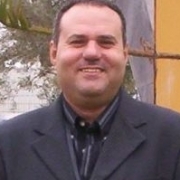 Department of PhysicsB. P. 1171Sfax, 3000, Tunisiae-mail: mohamed.ellouze@fss.rnu.tnPhone: + 216 98 414 707Mobile: + 216 23 414 707Fax: + 216 74 274 400Website:https://sites.google.com/site/ellouzemohamed/Oct 2005 – Jan 2020University of Sfax, Full Professor, Sfax, TunisiaOct 1999 – Oct 2005University of Sfax, Assistant professor, Sfax, TunisiaDec 1995 – Dec 1998Grenoble Institute of TechnologyPhd, Crystallographic and magnetic properties of SolidsGrenoble, FranceOct 1994 – Jul 1995Grenoble Institute of TechnologyVery Good, Physique Energétique, DEA, Grenoble, FranceSep 1993 – Jun 1994University of Sfax, Prof., Mastership of Physics, Sfax, TunisiaSep 1999 – presentProfessor (Full)University of Sfax, Faculty of Sciences of Sfax, Sfax, TunisiaOct 1994 – Dec 1998PhD Student, Grenoble Institute of Technology, Filière Génie Energétique et NucléaireRG Score34.83Publications 142Reads16,634Citations596Jun 2003Scholarship: HabilitationMar 2002Grant: Alexander von Humboldt Stiftung FellowshipDec 1998Thesis "Synthèse et effet de la substitution limitée et de l'insertion d'atomes (H, C et N) sur les caractéristiques cristallographiques et magnétiques des composés R2Fe17"SkillsStructure Determination, Sol-Gel, Rietveld Method, Crystal Structure, Nanomaterials, Solid State Physics, Neutron Diffraction, Condensed Matter Physics, Crystal Growth, Solid-State Chemistry, Nanoparticle Synthesis, Perovskites, Applied X-ray Crystallography, Materials Research, Material Characterization, Physical Properties, XRD Analysis, Synchrotron X-Ray Diffraction, Solid State Synthesis, Ballmilling, DSC, Magnetization, Magnetic Properties, Oxides, Powders, Magnetic Field, Powder X-ray Diffraction, Crystal Engineering, Experimental Physics, Inorganic Chemistry, Materials Chemistry, X-ray Diffraction, Powder Diffraction, Crystal, Crystallization, Materials, Solid State Characterization, Crystallography, Magnetic Materials and MagnetismLanguagesArabic, English, French, GermanScientific Memberships2013-2017: President of the Maghreb-Alexander von Humboldt Alumni Association2009-2013: Vise President of the Maghreb-Alexander von Humboldt AlumniMember of International Centre of Diffraction Data (ICDD) (Alloys and Compounds) http://www.icdd.com/index.php/membership/InterestsResearch topics:
Perovskite type oxides Pr/LaMnO3.
Intermetallic alloys and type R2Fe17, R2Fe14B with R: rare earth.
Medical image processing.